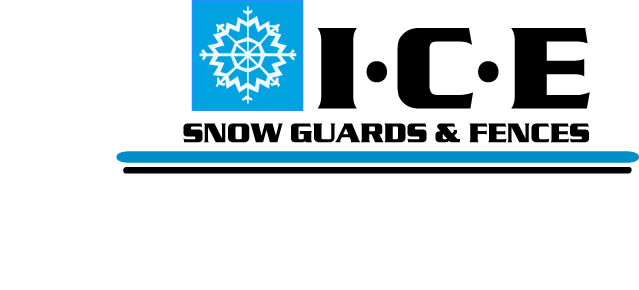 CM8 Snow Guard Specification SheetPART 1 GENERALSUMMARYWork Includes1.   Install CM8 Snow Guard to roof system.2.   Provide necessary components: CM8 Snow Guard and Fasteners (3 #12 Screws).1.2 RELATED SECTIONS      	1.   Section 07610 Standing Seam Metal Roofing	2.   Section 07410 Preformed Metal Roofing	3.   Section 07600 Flashing and Sheet Metal	4.   Division 7: Thermal and Moisture Protection1.3 SYSTEMComponents	1.   CM8 Snow Guard.2.   Fasteners.Design - To be recommended by Manufacturer or Structural Engineer.1.4 SUBMITTAL - Submit Manufacturers Specifications, recommended layout, product drawings and installation 		     	    instructions.1.5 QUALITY ASSURANCE - Installer to be experienced in roofing and snow retention for a minimum of not less 				         than 5 years. 1.6 DELIVERY/STORAGE - Inspect material upon delivery and inform distributer of any damaged or missing 				      items. Protect materials from damage until installation.PART 2 PRODUCTS2.1 MANUFACTURER        A.   Ice Control Engineering, Inc. - 122 N. 1800 W. Unit #9. Lindon, Utah 84042	Tel. (801) 787-6555; Email: icecontrol@comcast.net; Web: www.icesnowguards.com2.2 MATERIALS        A.   CM8 Snow Guard 14 gauge electro galvanized steel.        B.   Fasteners 2” zinc plated #12 screws.2.3 FINISH - TGIC Polyester powder coating.PART 3 EXECUTION3.1 EXAMINATION - Inspect roof structure and panel attachment to insure it will withstand snow loads. Correct all 		         problems before installation of snow fence.3.2 INSTALLATION - Install according to architects drawing and manufacturer’s instructions.